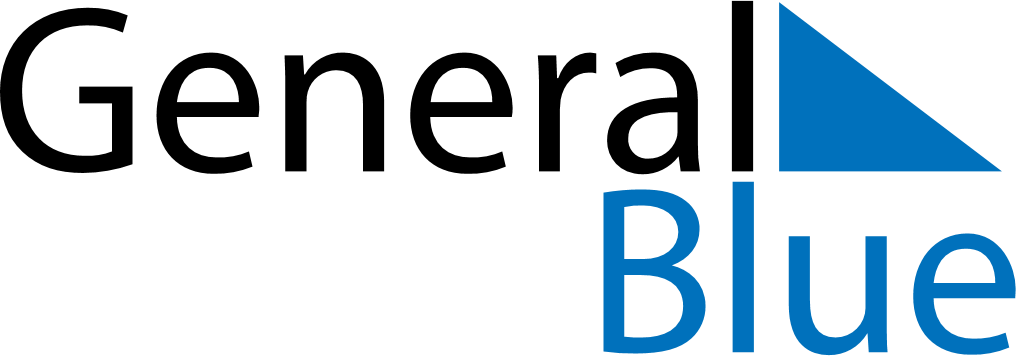 July 2021July 2021July 2021July 2021July 2021July 2021CuracaoCuracaoCuracaoCuracaoCuracaoCuracaoSundayMondayTuesdayWednesdayThursdayFridaySaturday123Flag Day45678910111213141516171819202122232425262728293031NOTES